Městská část Praha 13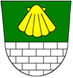 Úřad městské částiOdbor dopravyV Praze dne: ..............................................Žádost o zrušení vyhrazeného parkovacího stání pro osobu ZTP, ZTP/PŽádám o zrušení vyhrazeného parkovacího stání, které bylo povoleno pro osobu:O zrušení žádám z důvodu: úmrtí uživatele / stěhování / na vlastní žádost*Žadatel:Upozornění:Podání žádosti je nutné učinit prostřednictvím podatelny Úřadu MČ Praha 13 nebo elektronicky datovou schránkou: zv6bsur, příp. e-mailem se zaručeným elektronickým podpisem na adresu podatelny: epodatelna@praha13.czNení dovoleno, jakkoliv formulář upravovat.* Nehodící škrtnětePříjmení, jméno:V Praze 5, ulici:                                                                   U domu č. popisné:                               Povolené odborem dopravy pod č.j.:Příjmení, jméno:Bydliště:Podpis: